DIRECCIÓN DE RECURSOS HUMANOS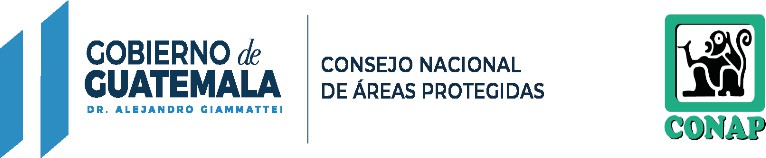 DIRECTORA A.I.: LICENCIADA JAQUELINE ROXANA ROSALES MEJÍARESPONSABLE DE ACTUALIZACIÓN DE INFORMACIÓN: LICENCIADA ALBA IMELDA ESTRADA QUEVEDO MES REPORTADO: DICIEMBRE 2023(ARTÍCULO 33 DECRETO 54-2022)NORENGLÓN PRESUPUESTARIONOMBRES Y APELLIDOSSERVICIOS PRESTADOSHONORARIOSHONORARIOSVIGENCIA DE CONTRATACIÓN DEL	ALVIGENCIA DE CONTRATACIÓN DEL	ALOBSERVACIONESRECONOCIMIENTO DE GASTOS1´029CARLOS ENRIQUE HURTADO ARRIAGASERVICIOS TÉCNICOS ADMINISTRATIVOSQ6,000.0001/09/202331/12/20232´029CLAUDIA JULISSA CASTRO RODRÍGUEZSERVICIOS TÉCNICOS ADMINISTRATIVOSQ5,000.0001/09/202331/12/20233´029GILMA ALEJANDRA GÓMEZ HERRERASERVICIOS TÉCNICOS EN ANÁLISIS GEOESPACIALQ5,000.0001/09/202331/12/20234´029RAÚL ALFONSO ALVAREZ PÉREZSERVICIOS TÉCNICOS EN ANÁLISIS GEOESPACIALQ8,000.0001/09/202331/12/20235´029HELEN ADRIANA LARIOS GUERREROSERVICIOS PROFESIONALES PARA EL DESARROLLO DEL -SIGAP-Q8,000.0001/09/202331/12/20236´029JORGE MARIO MUÑOZ JUÁREZSERVICIOS TÉCNICOS PARA EL DESARROLLO DEL -SIGAP-Q6,000.0001/09/202331/12/20237´029SAMUEL CAMEY CURRUCHICHSERVICIOS PROFESIONALES PARA EL DESARROLLO DEL -SIGAP-Q10,000.0001/09/202331/12/2023Q	682.488´029FERNANDO ANTONIO PRIETO LARASERVICIOS TÉCNICOS ADMINISTRATIVOSQ7,000.0001/09/202331/12/20239´029ILIANA LUCÍA RIVERA OLIVASERVICIOS PROFESIONALES EN EDUCACIÓN PARA EL DESARROLLO SOSTENIBLEQ7,000.0001/09/202331/12/2023NORENGLÓN PRESUPUESTARIONOMBRES Y APELLIDOSSERVICIOS PRESTADOSHONORARIOSHONORARIOSVIGENCIA DE CONTRATACIÓN DEL	ALVIGENCIA DE CONTRATACIÓN DEL	ALOBSERVACIONESRECONOCIMIENTO DE GASTOS10´029DAAVID ABRAHAM CONTRERAS TREJOSERVICIOS TÉCNICOS EN MANEJO DE BOSQUES Y VIDA SILVESTREQ7,000.0001/09/202331/12/202311´029ERIK FERNANDO ALVARADO ORELLANASERVICIOS TÉCNICOS EN MANEJO DE BOSQUESQ8,000.0001/09/202331/12/202312´029MANUEL ALEJANDRO COLINDRES ORELLANASERVICIOS TÉCNICOS EN MANEJO DE BOSQUES Y VIDA SILVESTREQ7,000.0001/09/202331/12/202313´029SIOMARA ANAITÉ CALDERON BARILLASSERVICIOS TÉCNICOS EN MANEJO DE BOSQUES Y VIDA SILVESTREQ8,000.0001/09/202331/12/202314´029AURA PATRICIA CRUZ LÓPEZSERVICIOS PROFESIONALES EN ASESORÍA JURÍDICA LABORALQ15,000.0001/09/202331/12/202315´029MYRNA ELIZABETH LEMUS LEMUS DE RUÍZSERVICIOS TÉCNICOS EN RECURSOS HUMANOSQ7,000.0001/09/202331/12/202316´029JOSELITO DURIBAL SÁNCHEZ MORENOSERVICIOS TÉCNICOS EN TECNOLOGÍAS DE LA INFORMACIÓNQ7,000.0001/09/202331/12/202317´029PEDRO TOMÁS MEJÍA TOLSERVICIOS TÉCNICOS EN TECNOLOGÍAS DE LA INFORMACIÓNQ5,000.0001/09/202331/12/202318´029LESLIE MELISA OJEDA CABRERASERVICIOS PROFESIONALES EN VALORACIÓN Y CONSERVACIÓN DE LA DIVERSIDAD BIOLÓGICAQ10,000.0001/09/202331/12/202319´029JUAN MIGUEL QUIÑONEZ GUZMÁNSERVICIOS PROFESIONALES EN VALORACIÓN Y CONSERVACIÓN DE LA DIVERSIDAD BIOLÓGICAQ10,000.0001/09/202331/12/2023NORENGLÓN PRESUPUESTARIONOMBRES Y APELLIDOSSERVICIOS PRESTADOSHONORARIOSHONORARIOSVIGENCIA DE CONTRATACIÓN DEL	ALVIGENCIA DE CONTRATACIÓN DEL	ALOBSERVACIONESRECONOCIMIENTO DE GASTOS20´029ELSA LEONELA MAURICIO (ÚNICO APELLIDO)SERVICIOS TÉCNICOS EN ASUNTOS JURÍDICOSQ10,000.0001/09/202331/12/202321´029JOSÉ ANTONIO SANTIAGO ESCOBARSERVICIOS TÉCNICOS ADMINISTRATIVOSQ13,000.0001/09/202331/12/202322´029CARMEN MAGALI LÓPEZ ROMERO DE DÍAZSERVICIOS TÉCNICOS EN ASUNTOS JURÍDICOSQ7,000.0001/09/202331/12/202323´029DOUGLAS ISMAEL ALVAREZ (único apellido)SERVICIOS PROFESIONALES EN ASUNTOS JURÍDICOSQ10,000.0001/09/202331/12/202324´029YAZMÍN DE JESÚS OBANDO MILIÁN DE CUSTODIOSERVICIOS TÉCNICOS EN ASUNTOS JURÍDICOSQ7,000.0001/09/202331/12/202325´029ANGIE MISHEL ALVARADO PÉREZ DE CHINCHILLASERVICIOS TÉCNICOS ASUNTOS JURÍDICOSQ7,000.0001/09/202331/12/202326´029SERGIO DAVID VASQUEZ PAIZSERVICIOS TÉCNICOS EN ASUNTOS TÉCNICOS REGIONALESQ8,000.0001/09/202331/12/202327´029DIEGO ANTONIO SILVA SANTIZOSERVICIOS TÉCNICOS EN COMUNICACIÓN SOCIAL, RELACIONES PÚBLICAS Y PROTOCOLOQ8,000.0001/09/202331/12/202328´029LUISANA MIROSLAVA PAZ ARÉVALO DE SCHEELSERVICIOS PROFESIONALES EN COMUNICACIÓN SOCIAL, RELACIONES PÚBLICAS Y PROTOCOLOQ13,500.0001/09/202331/12/202329´029NORMA YADIRA JÓJ PUÁCSERVICIOS PROFESIONALES EN COMUNICACIÓN SOCIAL, RELACIONES PÚBLICAS Y PROTOCOLOQ8,000.0001/09/202331/12/2023NORENGLÓN PRESUPUESTARIONOMBRES Y APELLIDOSSERVICIOS PRESTADOSHONORARIOSHONORARIOSVIGENCIA DE CONTRATACIÓN DEL	ALVIGENCIA DE CONTRATACIÓN DEL	ALOBSERVACIONESRECONOCIMIENTO DE GASTOS30´029YORDY KEVIN RUGGERI FRAATZ RAMOSSERVICIOS TÉCNICOS ADMINISTRATIVOSQ5,000.0001/09/202331/12/202331´029DAVID ELADIO VARGAS NISTHALSERVICIOS TÉCNICOS EN PLANIFICACIÓNQ9,000.0001/09/202331/12/202332´029MARICARMEN GONZÁLEZ MAZARIEGOS DE RAMÍREZSERVICIOS TÉCNICOS PARA EL DESARROLLO DEL -SIGAP-Q6,500.0001/09/202331/12/202333´029EDIN FERNANDO ESTRADA CASTROSERVICIOS TÉCNICOS EN MANEJO DE BOSQUES Y VIDA SILVESTREQ6,500.0001/09/202331/12/202334´029FRANCISCO VARGAS BACSERVICIOS TÉCNICOS PARA EL DESARROLLO DEL -SIGAP-Q7,000.0001/09/202331/12/202335´029HEBER ELIAZAR GONZALEZ CORONADOSERVICIOS TÉCNICOS PARA EL DESARROLLO DEL -SIGAP-Q6,000.0001/09/202331/12/202336´029HECTOR RENNATO PORRES MOLINASERVICIOS PROFESIONALES EN MANEJO DE BOSQUES Y VIDA SILVESTREQ8,000.0001/09/202331/12/202337´029MICHAEL LEONEL ANDRES LEAL YATSERVICIOS TÉCNICOS EN MANEJO DE BOSQUES Y VIDA SILVESTREQ6,000.0001/09/202331/12/202338´029CARLOS ENRIQUE PÉREZ PAZSERVICIOS TÉCNICOS EN MANEJO DE BOSQUES Y VIDA SILVESTREQ6,500.0001/09/202331/12/202339´029TERESA NOEMÍ GALINDO LORENZO DE GONZALEZSERVICIOS PROFESIONALES EN ASUNTOS JURÍDICOSQ8,000.0001/09/202331/12/2023NORENGLÓN PRESUPUESTARIONOMBRES Y APELLIDOSSERVICIOS PRESTADOSHONORARIOSHONORARIOSVIGENCIA DE CONTRATACIÓN DEL	ALVIGENCIA DE CONTRATACIÓN DEL	ALOBSERVACIONESRECONOCIMIENTO DE GASTOS40´029EDWIN WILLIAM CHOPÉN POZSERVICIOS PROFESIONALES PARA EL DESARROLLO DEL -SIGAP-Q8,000.0001/09/202331/12/202341´029GLENDY PAOLA ASUNCIÓN CUTZAL CHAVAJAYSERVICIOS TÉCNICOS PARA EL DESARROLLO DEL -SIGAP-Q7,000.0001/09/202331/12/202342´029GERMAN DESIDERIO GARCIA MORALESSERVICIOS TÉCNICOS EN VALORACIÓN Y CONSERVACIÓN DE LA DIVERSIDAD BIOLÓGICAQ8,000.0001/09/202331/12/202343´029JACKELINE LEONELA SALAS MAZARIEGOSSERVICIOS PROFESIONALES EN VALORACIÓN Y CONSERVACIÓN DE LA DIVERSIDAD BIOLÓGICAQ7,000.0001/09/202331/12/202344´029JUAN CARLOS DÍAZ MÉNDEZSERVICIOS TÉCNICOS EN MANEJO DE BOSQUES Y VIDA SILVESTREQ7,000.0001/09/202331/12/202345´029NEHEMÍAS RODERICO GONZÁLEZ MÉRIDASERVICIOS TÉCNICOS EN MANEJO DE BOSQUES Y VIDA SILVESTREQ8,000.0001/09/202331/12/202346´029ESTUARDO LENIN GARCÍA ZEASERVICIOS TÉCNICOS EN ASUNTOS JURÍDICOSQ10,000.0001/09/202331/12/202347´029KATTYE RUBY VICENTE ALVARADOSERVICIOS TÉCNICOS EN ASUNTOS JURÍDICOSQ7,000.0001/09/202331/12/202348´029LUDWIG JOHANÁN CABRERA ERMITAÑOSERVICIOS TÉCNICOS PARA EL DESARROLLO DEL -SIGAP-Q7,000.0001/09/202331/12/202349´029MONICA IVONNE URBINA GARCÍASERVICIOS TÉCNICOS EN GESTIÓN AMBIENTALQ7,000.0001/09/202331/12/2023NORENGLÓN PRESUPUESTARIONOMBRES Y APELLIDOSSERVICIOS PRESTADOSHONORARIOSHONORARIOSVIGENCIA DE CONTRATACIÓN DEL	ALVIGENCIA DE CONTRATACIÓN DEL	ALOBSERVACIONESRECONOCIMIENTO DE GASTOS50´029VICTOR HUGO DE LEÓN HUERTASSERVICIOS TÉCNICOS EN ASUNTOS JURÍDICOSQ6,000.0001/09/202331/12/202351´029VICTOR MANUEL OLIVA PONCESERVICIOS TÉCNICOS EN GESTIÓN AMBIENTALQ6,000.0001/09/202331/12/202352´029ALVARO FRANCISCO MARTÍNEZ RODRÍGUEZSERVICIOS TÉCNICOS COMO ENLACE MUNICIPALQ7,000.0001/09/202331/12/202353´029DELFINO DE JESUS HERRERA CARRILLOSERVICIOS PROFESIONALES PARA EL DESARROLLO DEL -SIGAP-Q8,000.0001/09/202331/12/202354´029FRANCISCO ORTÍZ GÓMEZSERVICIOS TÉCNICOS PARA EL DESARROLLO DEL -SIGAP-Q7,000.0001/09/202331/12/202355´029HENRY MARCELINO MONTEJO CÁRDENASSERVICIOS TÉCNICOS EN CONTROL Y PROTECCIÓNQ6,500.0001/09/202331/12/202356´029CLAUDIA YAMILETH MEJÍA CASTRO DE RAMÍREZSERVICIOS PROFESIONALES ADMINISTRATIVOSQ8,000.0001/09/202331/12/202357´029EDDY ARIEL SAAVEDRA MÉNDEZSERVICIOS TÉCNICOS EN MANEJO DE BOSQUES Y VIDA SILVESTREQ6,000.0001/09/202331/12/202358´029GISELA MARISOL RODRIGUEZ SERRATOSERVICIOS PROFESIONALES EN ASUNTOS JURÍDICOSQ10,000.0001/09/202331/12/202359´029HENDRYC OBED ACEVEDO CATALÁNSERVICIOS TÉCNICOS PARA EL DESARROLLO DEL -SIGAP-Q9,000.0001/09/202331/12/2023NORENGLÓN PRESUPUESTARIONOMBRES Y APELLIDOSSERVICIOS PRESTADOSHONORARIOSHONORARIOSVIGENCIA DE CONTRATACIÓN DEL	ALVIGENCIA DE CONTRATACIÓN DEL	ALOBSERVACIONESRECONOCIMIENTO DE GASTOS60´029JAIME RENE CRUZ (UNICO APELLIDO)SERVICIOS PROFESIONALES PARA EL DESARROLLO DEL -SIGAP-Q8,000.0001/09/202331/12/202361´029JORGE MAURICIO WARREN ESMENJAUDSERVICIOS PROFESIONALES PARA EL DESARROLLO DEL -SIGAP-Q10,000.0001/09/202331/12/202362´029JULIAN ALONSO SERRATO RODRÍGUEZSERVICIOS TÉCNICOS EN CONTROL Y PROTECCIÓNQ6,000.0001/09/202331/12/202363´029OSMAN MAURICIO MATEO MONTEJOSERVICIOS TÉCNICOS EN MANEJO FORESTALQ6,000.0001/09/202331/12/202364´029WENSES EMÉNIGUI ELLINGTON ROJASSERVICIOS TÉCNICOS EN PUEBLOS INDíGENAS Y COMUNIDADES LOCALESQ6,000.0001/09/202331/12/202365´029AMILCAR OCTAVIO MIRANDA VIVARSERVICIOS TÉCNICOS EN MANEJO DE BOSQUES Y VIDA SILVESTREQ8,000.0001/09/202331/12/202366´029BYRON FERNANDO SALGUERO VENTURASERVICIOS TÉCNICOS EN MANEJO DE BOSQUES Y VIDA SILVESTREQ7,000.0001/09/202331/12/202367´029CHRYSTEL SUZETH GUADALUPE TORRES PINEDASERVICIOS TÉCNICOS EN MANEJO DE BOSQUES Y VIDA SILVESTREQ8,000.0001/09/202331/12/202368´029ERICK ELIZARDO ORTIZ ACEVEDOSERVICIOS PROFESIONALES EN MANEJO DE BOSQUES Y VIDA SILVESTREQ6,000.0001/09/202331/12/202369´029JORGE EDUARDO BERBÉN DUQUESERVICIOS TÉCNICOS PARA EL DESARROLLO DEL -SIGAP-Q6,500.0001/09/202331/12/2023NORENGLÓN PRESUPUESTARIONOMBRES Y APELLIDOSSERVICIOS PRESTADOSHONORARIOSHONORARIOSVIGENCIA DE CONTRATACIÓN DEL	ALVIGENCIA DE CONTRATACIÓN DEL	ALOBSERVACIONESRECONOCIMIENTO DE GASTOS70´029KEVIN RENÉ VÁSQUEZ CABRERASERVICIOS PROFESIONALES EN CONTROL Y PROTECCIONQ6,500.0001/09/202331/12/202371´029LUIS FERNANDO SAGASTUME GARCÍASERVICIOS TÉCNICOS EN CONTROL Y PROTECCIÓNQ6,000.0001/09/202331/12/202372´029LUIS FRANCISCO MAYORGA JORDÁNSERVICIOS PROFESIONALES PARA EL DESARROLLO DEL -SIGAP-Q11,000.0001/09/202331/12/202373´029LUIS PEDRO PEÑATE CASTILLOSERVICIOS PROFESIONALES EN ASUNTOS JURÍDICOSQ12,000.0001/09/202331/12/202374´029OTTO DAVID FRANCO GÓMEZSERVICIOS TÉCNICOS PARA EL DESARROLLO DEL -SIGAP-Q8,000.0001/09/202331/12/202375´029ROSA ESTELA LÓPEZ CERÍN DE FIGUEROASERVICIOS TÉCNICOS PARA EL DESARROLLO DEL -SIGAP-Q8,000.0001/09/202331/12/202376´029WILLIAM GIOVANNI ALDANA LEIVASERVICIOS TÉCNICOS EN MANEJO DE BOSQUES Y VIDA SILVESTREQ6,500.0001/09/202331/12/202377´029ABNER AUGUSTO ARGUETA MORALESSERVICIOS TÉCNICOS PARA EL DESARROLLO DEL -SIGAP-Q8,000.0001/09/202331/12/202378´029ALEJANDRA ELIZABETH LEMUS CASTELLANOSSERVICIOS TÉCNICOS EN MANEJO FORESTALQ6,000.0001/09/202331/12/202379´029ANGELICA MELISA ALEGRÍA LÓPEZSERVICIOS TÉCNICOS EN ASUNTOS JURÍDICOSQ5,000.0001/09/202331/12/2023NORENGLÓN PRESUPUESTARIONOMBRES Y APELLIDOSSERVICIOS PRESTADOSHONORARIOSHONORARIOSVIGENCIA DE CONTRATACIÓN DEL	ALVIGENCIA DE CONTRATACIÓN DEL	ALOBSERVACIONESRECONOCIMIENTO DE GASTOS80´029ELDER ANTONIO CABALLEROS DEL VILLARSERVICIOS PROFESIONALES EN ASUNTOS TÉCNICOSQ9,000.0001/09/202331/12/202381´029ERICK FRANCISCO CHUVÁ MORALESSERVICIOS PROFESIONALES EN MANEJO DE BOSQUES Y VIDA SILVESTREQ8,000.0001/09/202331/12/202382´029ESTEPHANIE ANNELISE AGUILAR SAMAYOASERVICIOS TÉCNICOS EN TURISMO SOSTENIBLEQ8,000.0001/09/202331/12/202383´029FERNANDO ARTURO GÓMEZ TELÓNSERVICIOS TÉCNICOS EN MANEJO DE BOSQUES Y VIDA SILVESTREQ6,000.0001/09/202331/12/202384´029FREDY ANTONIO SOLIS CHÁNSERVICIOS TÉCNICOS EN ANÁLISIS GEOESPACIALQ7,000.0001/09/202331/12/202385´029GERSON ESTUARDO CRUZ ORTÍZSERVICIOS TÉCNICOS EN CONTROL Y PROTECCIÓNQ6,000.0001/09/202331/12/202386´029JORGE MARIO GUDIEL BARCOSERVICIOS TÉCNICOS EN EXTENSIONISMO RURALQ8,000.0001/09/202331/12/202387´029JUAN ANTONIO MADRID RIVERASERVICIOS TÉCNICOS EN GESTIÓN AMBIENTALQ6,000.0001/09/202331/12/202388´029JULIAN ENRIQUE ZETINA TUNSERVICIOS TÉCNICOS EN ANÁLISIS GEOESPACIALQ10,000.0001/09/202331/12/202389´029JULIO AROLDO PINEDA ESCOBARSERVICIOS TÉCNICOS PARA EL DESARROLLO DEL -SIGAP-Q7,000.0001/09/202331/12/2023NORENGLÓN PRESUPUESTARIONOMBRES Y APELLIDOSSERVICIOS PRESTADOSHONORARIOSHONORARIOSVIGENCIA DE CONTRATACIÓN DEL	ALVIGENCIA DE CONTRATACIÓN DEL	ALOBSERVACIONESRECONOCIMIENTO DE GASTOS90´029LEYDA SIOMARA MENDEZ MERIDASERVICIOS PROFESIONALES EN MANEJO DE BOSQUES Y VIDA SILVESTREQ6,000.0001/09/202331/12/202391´029LILIAN XIOMARA PERÉA CARRERASERVICIOS TÉCNICOS EN MANEJO DE BOSQUES Y VIDA SILVESTREQ7,000.0001/09/202331/12/202392´029LUBIA AREDY CONTRERAS RAMÍREZSERVICIOS PROFESIONALES EN ASUNTOS JURÍDICOSQ8,000.0001/09/202331/12/202393´029MANFREDO MARTÍNEZ ORTÍZSERVICIOS TÉCNICOS EN ANÁLISIS GEOESPACIALQ6,000.0001/09/202331/12/202394´029MANUEL ROLANDO DE LEÓN MORENOSERVICIOS TÉCNICOS EN MANEJO DE BOSQUESQ7,000.0001/09/202331/12/202395´029MARÍA MARIANA SARCEÑO HERNÁNDEZSERVICIOS TÉCNICOS EN EXTENSIONISMO RURALQ6,000.0001/09/202331/12/202396´029NIDIAN AUREOLA MENÉNDEZ PALENCIA DE VELÁSQUEZSERVICIOS TÉCNICOS PARA EL DESARROLLO DEL -SIGAP-Q7,000.0001/09/202331/12/202397´029NISSA JENNIFER NAYELI CUELLAR CHANSERVICIOS TÉCNICOS EN CONTROL Y PROTECCIÓNQ7,000.0001/09/202331/12/202398´029OSCAR ABDEL TAYÚN BAÑOSSERVICIOS TÉCNICOS EN GESTIÓN AMBIENTALQ6,000.0001/09/202331/12/202399´029OSCAR VINICIO CASTELLANOS VASQUEZSERVICIOS TÉCNICOS EN ANÁLISIS GEOESPACIALQ8,000.0001/09/202331/12/2023NORENGLÓN PRESUPUESTARIONOMBRES Y APELLIDOSSERVICIOS PRESTADOSHONORARIOSHONORARIOSVIGENCIA DE CONTRATACIÓN DEL	ALVIGENCIA DE CONTRATACIÓN DEL	ALOBSERVACIONESRECONOCIMIENTO DE GASTOS100´029RANVIER NEFTALÍ IBÁÑEZ ZÚÑIGASERVICIOS TÉCNICOS EN PLANIFICACIÓNQ7,000.0001/09/202331/12/2023101´029RUDY ANTONIO FLORES MASSERVICIOS TÉCNICOS EN EDUCACIÓN AMBIENTALQ7,000.0001/09/202331/12/2023102´029RUDY DAVID VANEGAS VÁSQUEZSERVICIOS TÉCNICOS EN MANEJO DE BOSQUES Y VIDA SILVESTREQ7,000.0001/09/202331/12/2023103´029VICTOR MANUEL CETINA BETANCOHURTSERVICIOS PROFESIONALES EN ASUNTOS JURÍDICOSQ10,000.0001/09/202331/12/2023104´029WALTER ADOLFO GÓNGORA MARSERVICIOS TÉCNICOS EN GESTIÓN AMBIENTALQ6,000.0001/09/202331/12/2023105´029WANDA MARIOLA FERRAL VALDEZSERVICIOS PROFESIONALES EN ASUNTOS DE GENEROQ10,000.0001/09/202331/12/2023106´029WELTER ELIUD YANES HOILSERVICIOS TÉCNICOS EN EXTENSIONISMO RURALQ7,000.0001/09/202331/12/2023107´029EDWARD ORLANDO OLIVA LÓPEZSERVICIOS TÉCNICOS PARA EL DESARROLLO DEL -SIGAP-Q7,000.0001/09/202331/12/2023108´029MARIO JONDANI MAZARIEGOS SILVASERVICIOS TÉCNICOS EN CONTROL Y PROTECCIÓNQ6,000.0001/09/202331/12/2023109´029BLANCA ELENA RODRÍGUEZ LÉMUS DE MEDRANOSERVICIOS TÉCNICOS EN MANEJO DE BOSQUES Y VIDA SILVESTREQ6,000.0001/09/202331/12/2023NORENGLÓN PRESUPUESTARIONOMBRES Y APELLIDOSSERVICIOS PRESTADOSHONORARIOSHONORARIOSVIGENCIA DE CONTRATACIÓN DEL	ALVIGENCIA DE CONTRATACIÓN DEL	ALOBSERVACIONESRECONOCIMIENTO DE GASTOS110´029FREDY RODOLFO MELGAR AGUILARSERVICIOS PROFESIONALES EN CONTROL Y VIGILANCIAQ8,000.0001/09/202331/12/2023111´029JONNATHAN JORGE ANIBAL PITTER MÉNDEZSERVICIOS TÉCNICOS EN MANEJO DE BOSQUES Y VIDA SILVESTREQ7,000.0001/09/202331/12/2023112´029KAREN MICHELLE HERNÁNDEZ ROJAS DE GONZÁLEZSERVICIOS PROFESIONALES EN EDUCACIÓN PARA EL DESARROLLO SOSTENIBLEQ8,000.0001/09/202331/12/2023113´029LUIS ROBERTO GUZMÁN MONTERROSOSERVICIOS TÉCNICOS EN MANEJO DE BOSQUES Y VIDA SILVESTREQ7,000.0001/09/202331/12/2023114´029MARLON ERNESTO CHILÍN MOLINASERVICIOS PROFESIONALES MARINO COSTEROSQ10,000.0001/09/202331/12/2023115´029PAOLA VIRGINIA MARTÍNEZ MURILLO DE GODOYSERVICIOS PROFESIONALES EN ASUNTOS JURÍDICOSQ8,000.0001/09/202331/12/2023116´029SADIA JEANINNA MUÑOZ BARRERASERVICIOS TÉCNICOS EN MANEJO DE BOSQUES Y VIDA SILVESTREQ6,500.0001/09/202331/12/2023117´029WALTER ALEJANDRO WELLMANN SANDOVALSERVICIOS TÉCNICOS EN EDUCACIÓN PARA EL DESARROLLO SOSTENIBLEQ8,000.0001/09/202331/12/2023118´029JOSÉ FERNANDO RAMÍREZ CATÚNSERVICIOS TÉCNICOS EN TECNOLOGÍAS DE LA INFORMACIÓNQ5,000.0001/09/202331/12/2023119´029ELVYS ORLANDO JIMÉNEZ JORDÁNSERVICIOS TÉCNICOS EN MANEJO FORESTALQ7,000.0001/09/202331/12/2023NORENGLÓN PRESUPUESTARIONOMBRES Y APELLIDOSSERVICIOS PRESTADOSHONORARIOSHONORARIOSVIGENCIA DE CONTRATACIÓN DEL	ALVIGENCIA DE CONTRATACIÓN DEL	ALOBSERVACIONESRECONOCIMIENTO DE GASTOS120´029JONATHAN ENRIQUE CASTRO ARÉVALOSERVICIOS TÉCNICOS EN MANEJO FORESTALQ7,000.0001/09/202331/12/2023121´029JORGE MARIO MEJÍA TAYSERVICIOS TÉCNICOS EN VIDA SILVESTREQ7,000.0001/09/202331/12/2023122´029CECILIA MARINÉ TICÚN CABRERASERVICIOS TÉCNICOS ADMINISTRATIVOSQ5,000.0001/09/202331/12/2023123´029SOFIA ALEJANDRA AGUILAR JOCOLSERVICIOS PROFESIONALES EN GESTIÓN AMBIENTALQ10,000.0001/09/202331/12/2023124´029ETSON JOSUÉ LOPEZ HERRERASERVICIOS TÉCNICOS EN RECURSOS HUMANOSQ5,000.0001/09/202331/12/2023125´029FREDY ARMANDO CRÚZ OLIVASERVICIOS PROFESIONALES EN MANEJO DE BOSQUES Y VIDA SILVESTREQ8,000.0001/09/202331/12/2023126´029BYRON AJCOT TÓCSERVICIOS PROFESIONALES EN ASUNTOS JURÍDICOSQ10,000.0001/09/202331/12/2023127´029HECTOR ROLANDO LEMUS LOPEZSERVICIOS PROFESIONALES EN LA DIRECCIÓN REGIONAL VERAPACESQ8,000.0001/09/202331/12/2023128´029EMMANUEL ANTONIO HERNANDEZ LOPEZSERVICIOS TÉCNICOS EN LA DIRECCIÓN REGIONAL SUR ORIENTEQ6,500.0001/09/202331/12/2023129´029JORGE LUIS ROMERO MASSERVICIOS TÉCNICOS ADMINISTRATIVOS EN LA DIRECCIÓN REGIONAL PETÉNQ5,000.0001/09/202331/12/2023NORENGLÓN PRESUPUESTARIONOMBRES Y APELLIDOSSERVICIOS PRESTADOSHONORARIOSHONORARIOSVIGENCIA DE CONTRATACIÓN DEL	ALVIGENCIA DE CONTRATACIÓN DEL	ALOBSERVACIONESRECONOCIMIENTO DE GASTOS130´029CARLOS ISAI ARGUETA HERRERASERVICIOS PROFESIONALES EN LA DIRECCIÓN REGIONAL NOROCCIDENTEQ8,000.0001/09/202331/12/2023131´029ANGEL RODOLFO HERNANDEZ LEÓNSERVICIOS TÉCNICOS EN LA DIRECCIÓN REGIONAL NORORIENTEQ6,000.0001/09/202331/12/2023132´029DAYRIN JAZMIN RAMOS RAMIREZSERVICIOS TÉCNICOS EN LA DIRECCIÓN REGIONAL NORORIENTEQ5,000.0001/09/202331/12/2023133´029FREDY ALEXANDER SALVADOR LACANSERVICIOS TÉCNICOS EN LA DIRECCIÓN REGIONAL VERAPACESQ7,000.0001/09/202331/12/2023134´029MARIA ALEJANDRA PAZ VELASQUEZSERVICIOS PROFESIONALES EN LA UNIDAD DE PLANIFICACIÓNQ10,000.0001/09/202331/12/2023135´029VICTOR RICARDO HERRARTE CONDESERVICIOS PROFESIONALES EN LA DIRECCIÓN REGIONAL NORORIENTEQ15,000.0001/09/202331/12/2023136´029JOSE PABLO ROLDAN CUELLARSERVICIOS PROFESIONALES EN LA DIRECCIÓN REGIONAL METROPOLITANAQ9,000.0001/09/202331/12/2023137´029LEYSER DONAN ARANA SOLASERVICIOS TÉCNICOS EN LA DIRECCIÓN REGIONAL PETÉNQ7,000.0001/09/202331/12/2023138´029LESLY ADALBERTO MONTERO OZAETASERVICIOS TÉCNICOS EN LA DIRECCIÓN REGIONAL PETÉNQ6,000.0001/09/202331/12/2023139´029DANY SILVESTRE RAMOS LEIVASERVICIOS TÉCNICOS EN LA DIRECCIÓN REGIONAL METROPOLITNAQ7,000.0001/09/202331/12/2023NORENGLÓN PRESUPUESTARIONOMBRES Y APELLIDOSSERVICIOS PRESTADOSHONORARIOSHONORARIOSVIGENCIA DE CONTRATACIÓN DEL	ALVIGENCIA DE CONTRATACIÓN DEL	ALOBSERVACIONESRECONOCIMIENTO DE GASTOS140´029MARIA FERNANDA ESTRADA DURANSERVICIOS TÉCNICOS EN LA DIRECCIÓN REGIONAL PETÉNQ4,000.0001/09/202331/12/2023141´029DIERYCK JOSUE LUNA SANCHEZ DURANSERVICIOS TÉCNICOS EN LA DIRECCIÓN REGIONAL PETÉNQ6,000.0001/09/202331/12/2023142´029CRISTIAN SAUL FLORES SANCHEZSERVICIOS TÉCNICOS EN LA DIRECCIÓN REGIONAL PETÉNQ6,000.0001/09/202331/12/2023143´029OSMAN ANIBAL LÓPEZ MILIANSERVICIOS TÉCNICOS UNIDAD DE COOPERACIÓN INTERNACIONALQ8,000.0001/09/202331/12/2023144´029YULI VANESA HERNANDEZ ESQUIVELSERVICIOS TÉCNICOS EN LA UNIDAD DE ASUNTOS JURIDICOSQ6,000.0001/09/202331/12/2023145´029ERICK MANUEL PONCIANO ALVARADOSERVICIOS PROFESIONALES EN LA DIRECCIÓN REGIONAL PETÉNQ10,000.0001/09/202331/12/2023146´029JUAN LUIS GUZMAN MARTINEZSERVICIOS TÉCNICOS EN LA DIRECCIÓN REGIONAL PETÉN (PNLT)Q6,000.0002/11/202331/12/2023147´029CESAR AUGUSTO GONZALEZ ECHEVERRIASERVICIOS TÉCNICOS EN LA DIRECCIÓN REGIONAL PETÉN (PNLT)Q6,000.0002/11/202331/12/2023148´029MARIA JOSE AZURDIA CANELSERVICIOS TÉCNICOS EN LA UNIDAD DE ASUNTOS JURIDICOS DE LA DIRECCIÓN REGIONAL METROPOLITANAQ8,000.0002/11/202331/12/2023149´029ALONSO ALEJANDRO MERIDA CARDONASERVICIOS PROFESIONALES EN LA DIRECCIÓN REGIONAL PETÉNQ7,000.0002/11/202331/12/2023150´029ERICK GUADALUPE CHAYAX COHUOJSERVICIOS TÉCNICOS EN LA DIRECCIÓN REGIONAL PETÉNQ6,000.0002/11/202331/12/2023NORENGLÓN PRESUPUESTARIONOMBRES Y APELLIDOSSERVICIOS PRESTADOSHONORARIOSVIGENCIA DE CONTRATACIÓN DEL	ALVIGENCIA DE CONTRATACIÓN DEL	ALOBSERVACIONESRECONOCIMIENTO DE GASTOS151´029HELEN YAJAIRA SALGUEROMORALESSERVICIOS TÉCNICOS EN LA DIRECCIÓ REGIONAL NORORIENTEQ	6,000.0002/11/202331/12/2023152´029AMELIA EUNICE NEU TOSCANOSERVICIOS PROFESIONALES EN LA DIRECCIÓN REGIONAL ALTIPLANO OCCIDENTAL (SIGAP)Q	10,000.0002/11/202331/12/2023153´029KEVIN NATANAEL DELGADO SANCHEZSERVICIOS TÉCNICOS EN LA DIRECCIÓN REGIONAL PETÉNQ	7,000.0002/11/202331/12/2023